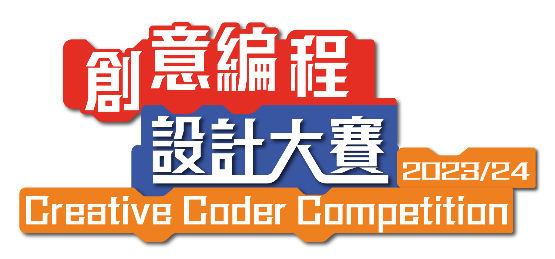 創意編程設計大賽2023/24  創意編程競賽作品說明書作品相片（最多四張）作品簡介（200字內，如有需要可圖文並茂作解釋）作品的預期效果（200字內，如有需要可圖文並茂作解釋）編程原碼（請標示各編程功能）使用生成式人工智能申報（如作品內有多於一個地方使用生成式AI，請自行複製以上格式並作出申報）組別：隊伍編號：學校名稱：作品名稱：生成式人工智能工具：指令及元素 (Prompt)：輸出撮要：用途：